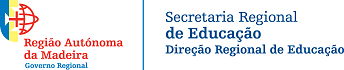 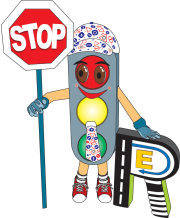 Plano Regional de Educação Rodoviária (PRER) 2018/2019Encontro de Aberturae Atividade Formativa – Módulo ILocal: Auditório do Arquivo Regional e Biblioteca Pública da Madeira (Caminho dos Álamos, Nº 35, Funchal)Data: 12 de outubro de 2018, sexta-feiraHorário: 14h – 18hPROGRAMA1ª PARTE14h00 - Acolhimento dos participantes.14h15:	Apresentação de um vídeo-síntese das atividades desenvolvidas em 2017/2018.Intervenções dos responsáveis e dos parceiros Apresentação do Programa da Atividade Formativa.Retificação/Ratificação das Inscrições dos docentes na Atividade Formativa “A Educação Rodoviária na Escola”.14h45: Enquadramento do Plano Regional de Educação Rodoviária (PRER).Explanação do PRER 2018/2019.2ª PARTE15h15–15h30: Intervalo. 15h45-17h30: Intervenção da Dra. Sofia Bento – Chefe Divisão de Planeamento e Sensibilização – Autoridade Nacional de Segurança Rodoviária: “Educação para a Segurança Rodoviária em Portugal”.18h00 - Encerramento das atividades.